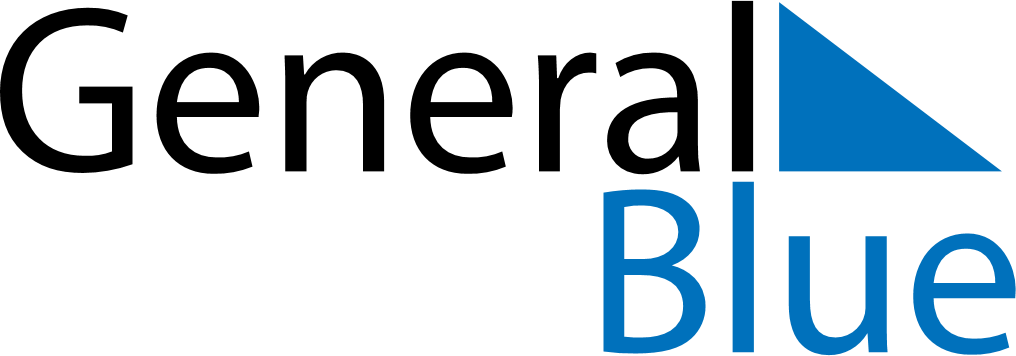 February 2113February 2113February 2113February 2113February 2113SundayMondayTuesdayWednesdayThursdayFridaySaturday12345678910111213141516171819202122232425262728